АКТобщественной проверкина основании обращения многодетных семей г.о. Королев, 
в рамках проведения системного и комплексного общественного контроля, 
проведен контроль качества предоставления земельных участков многодетным семьям в деревне Хлепетово городского поселения Фряново Щелковского района Московской областиСроки проведения общественного контроля: 16.05.2019 г.Основания для проведения общественной проверки: по обращениям многодетных семей; план работы Общественной палаты г.о. КоролевФорма общественного контроля: мониторингПредмет общественной проверки - контроль качества предоставления земельных участков многодетным семьям в деревне Хлепетово городского поселения Фряново Щелковского района Московской областиСостав группы общественного контроля:Зеленцова Екатерина Валерьевна, член Общественной палаты г.о. Королев, Зацепина Виктория Андреевна, член Общественной палаты г.о. КоролевГруппа общественного контроля провела визуальный осмотр - выделенных земельных наделов в деревне Хлепетово городского поселения Фряново Щелковского района Московской области по качеству их предоставления. Многодетные семьи имеют право на получение земельного участка в Подмосковье.Эта возможность регламентируется законом Московской области от 1 июня 2011 г. N 73/2011-ОЗ «О бесплатном предоставлении земельных участков многодетным семьям в Московской области»Органы местного самоуправления г.о. Королев вынесли решение о предоставлении многодетным семьям земельного участка. Они определили как место положения бесплатно выделяемых земельных участков, так и размер площади участков. Общественная палата г.о. Королев, по обращениям многодетных семей, провела мониторинг выделенных земельных наделов в деревне Хлепетово городского поселения Фряново Щелковского района Московской области по качеству их предоставления. Визуальный осмотр показал, на выделенных участках региональные и муниципальные власти провели подготовительные этапы работ. Определены земельные наделы. Из перечня необходимых для земельного участка коммуникаций имеются дороги и электричество, уже возведено несколько домов.Общественная палата г.о. Королев продолжит работу по контролю качества предоставления земельных участков многодетным семьям. 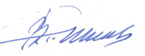 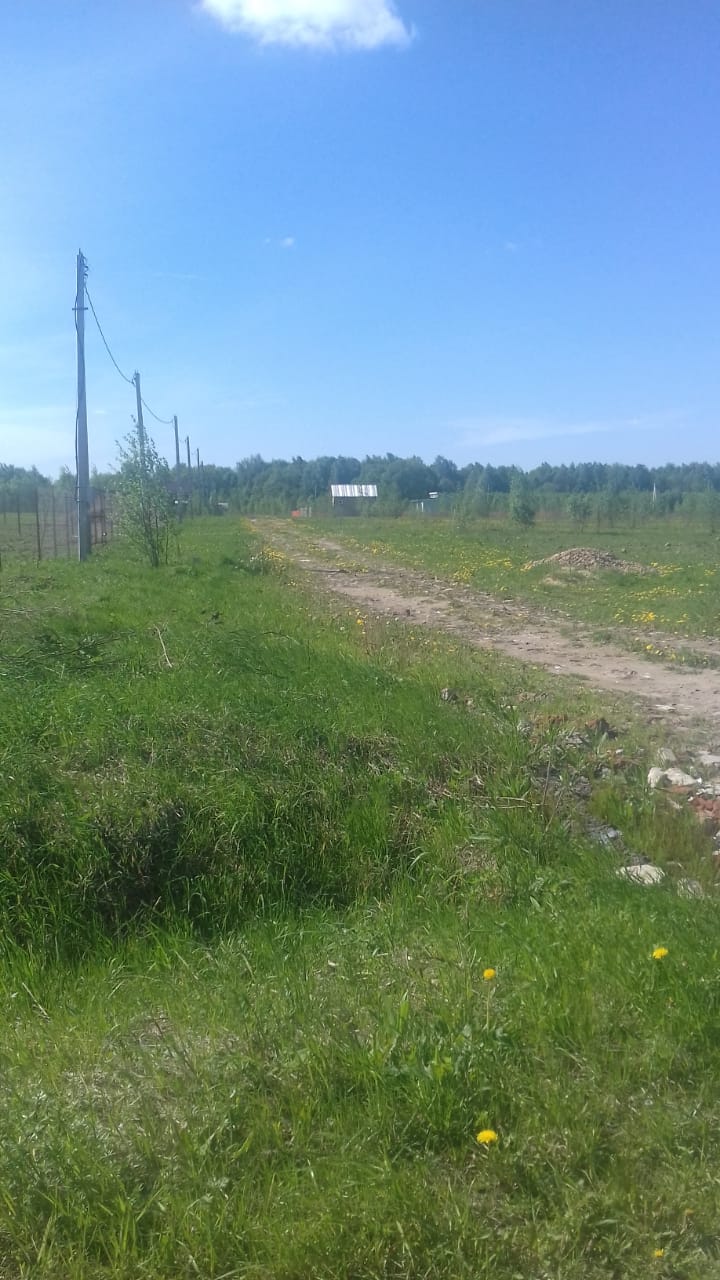 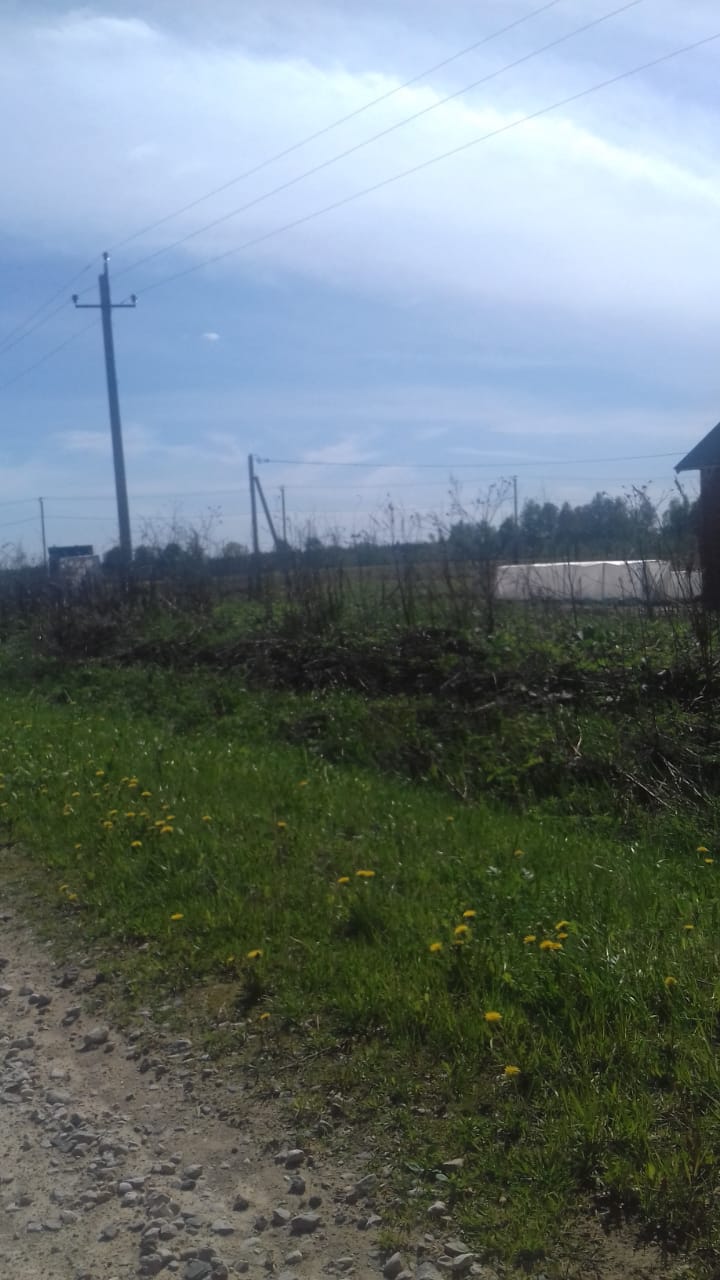 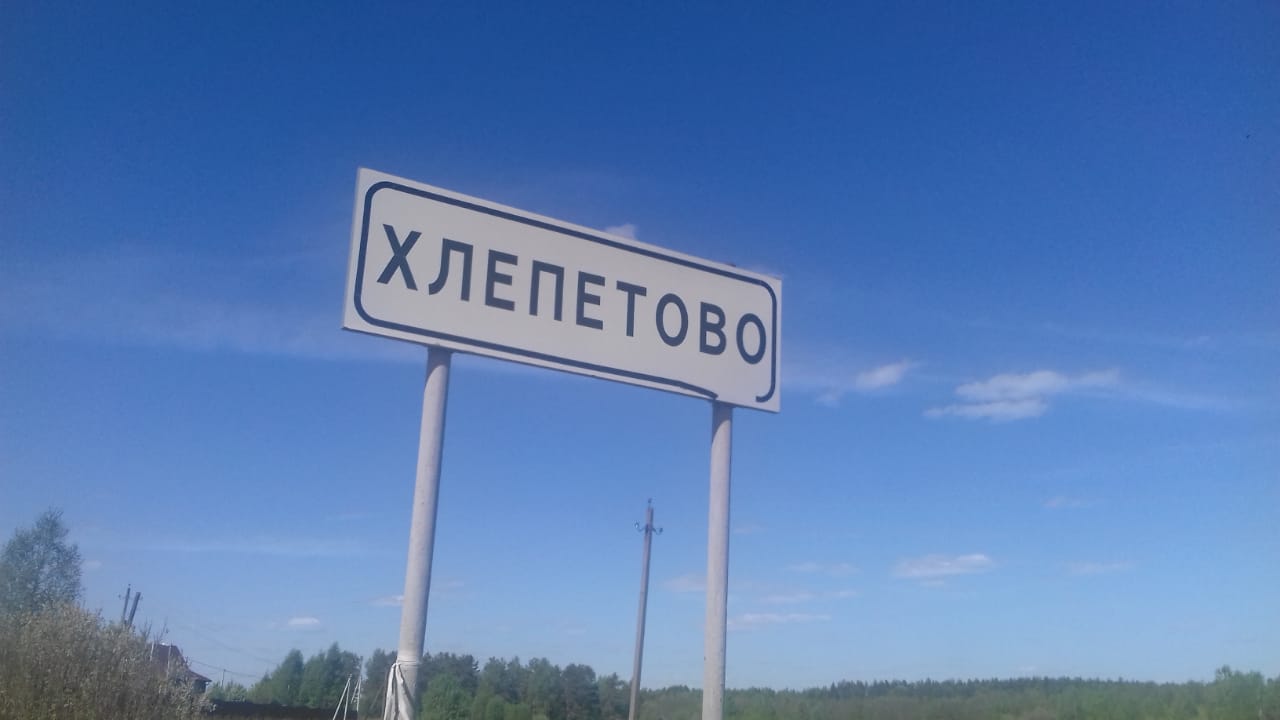 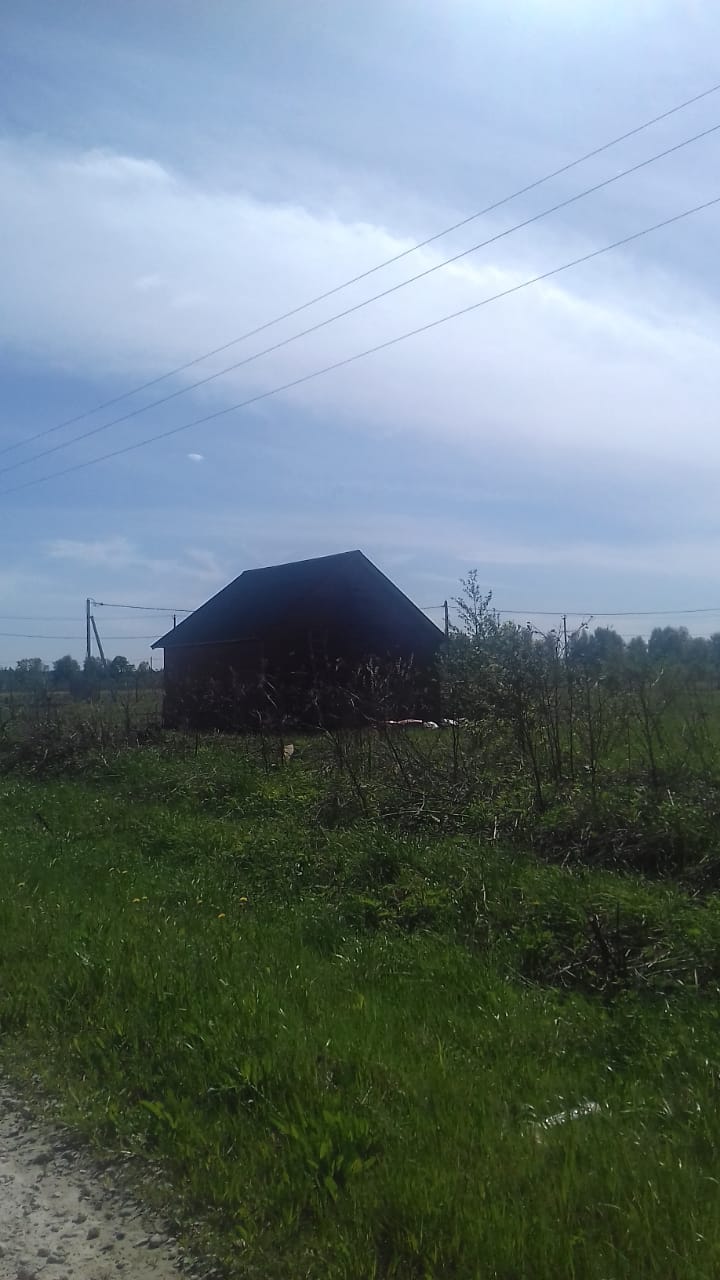 «УТВЕРЖДЕНО»Решением Совета Общественной палаты г.о. Королев Московской областиот 28.05.2019 протокол № 11Председатель комиссии «по местному самоуправлению, работе с территориями, общественному контролю, открытости власти,…»  Общественной палаты г.о.Королев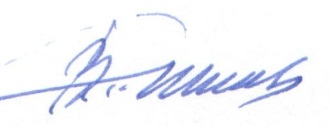 В.А.Романенков